RegeringenSocialdepartementetMed överlämnande av socialförsäkringsutskottets betänkande 2015/16:SfU2 Utgiftsområde 11 Ekonomisk trygghet vid ålderdom får jag anmäla att riksdagen denna dag bifallit utskottets förslag till riksdagsbeslut.Stockholm den 9 december 2015Riksdagsskrivelse2015/16:80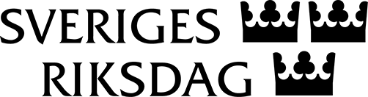 Urban AhlinClaes Mårtensson